ЧЕРКАСЬКА ОБЛАСНА РАДАГОЛОВАР О З П О Р Я Д Ж Е Н Н Я27.09.2021                                                                                       № 398-рПро нагородження Почесноюграмотою Черкаської обласної радиВідповідно до статті 55 Закону України «Про місцеве самоврядування
в Україні», рішення обласної ради від 25.03.2016 № 4-32/VІІ «Про Почесну грамоту Черкаської обласної ради» (зі змінами):1. Нагородити Почесною грамотою Черкаської обласної ради:за заслуги в реалізації державної політики в галузі освіти, вагомий особистий внесок у розвиток освіти міста, високий професіоналізм та з нагоди Дня працівників освіти:2. Контроль за виконанням розпорядження покласти на заступника керуючого справами, начальника загального відділу виконавчого апарату обласної ради ГОРНУ Н.В. і управління юридичного забезпечення та роботи з персоналом виконавчого апарату обласної ради.Голова		А. ПІДГОРНИЙГАНДЖУВікторію Василівну–заступника начальника управління економічного розвитку, планування звітності та обліку департаменту освіти та гуманітарної політики Черкаської міської ради.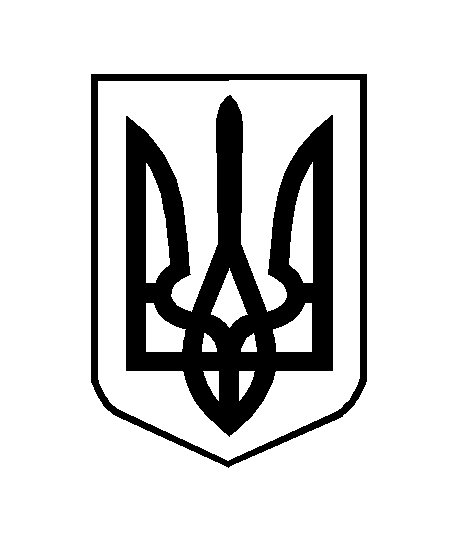 